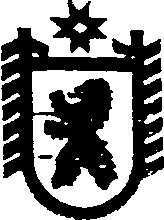 Республика КарелияСОВЕТ  СЕГЕЖСКОГО  МУНИЦИПАЛЬНОГО  РАЙОНАXLIII  ЗАСЕДАНИЕ    VI  СОЗЫВАРЕШЕНИЕот  5 апреля  2017  года  №  340  Сегежа О  рекомендациях публичного слушания по проекту решения Совета Сегежского муниципального района«О внесении изменений в Устав муниципального образования  «Сегежский муниципальный район»Рассмотрев рекомендации  проведенного 28 февраля 2017 г.  публичного слушания по вопросу обсуждения проекта решения Совета Сегежского муниципального района «О внесении изменений в Устав муниципального образования «Сегежский муниципальный район» (далее – рекомендации публичного слушания),  в соответствии со статей 28 Федерального закона от 6 октября 2003 г. № 131-ФЗ «Об общих принципах организации местного самоуправления в Российской Федерации», статей 19 Устава муниципального образования «Сегежский муниципальный район»,  пунктом 40 Положения о порядке проведения публичных слушаний в муниципальном образовании «Сегежский муниципальный район», утвержденного решением Совета Сегежского муниципального района от 4 мая 2009 г. № 384 (в редакции решения от 30 августа 2010 г. № 96), Совет Сегежского муниципального района р е ш и л:Принять к сведению рекомендации публичного слушания.Рассмотреть проект решения Совета Сегежского муниципального района «О внесении изменений в Устав муниципального образования «Сегежский муниципальный район» с учетом рекомендаций публичного слушания.Настоящее решение вступает в силу со дня его принятия.  Председатель Совета Сегежского муниципального района            Глава Сегежского муниципального района				                         С.Ф.Тюков